B.2.3 Etapa de presupuesto de egresos comprometido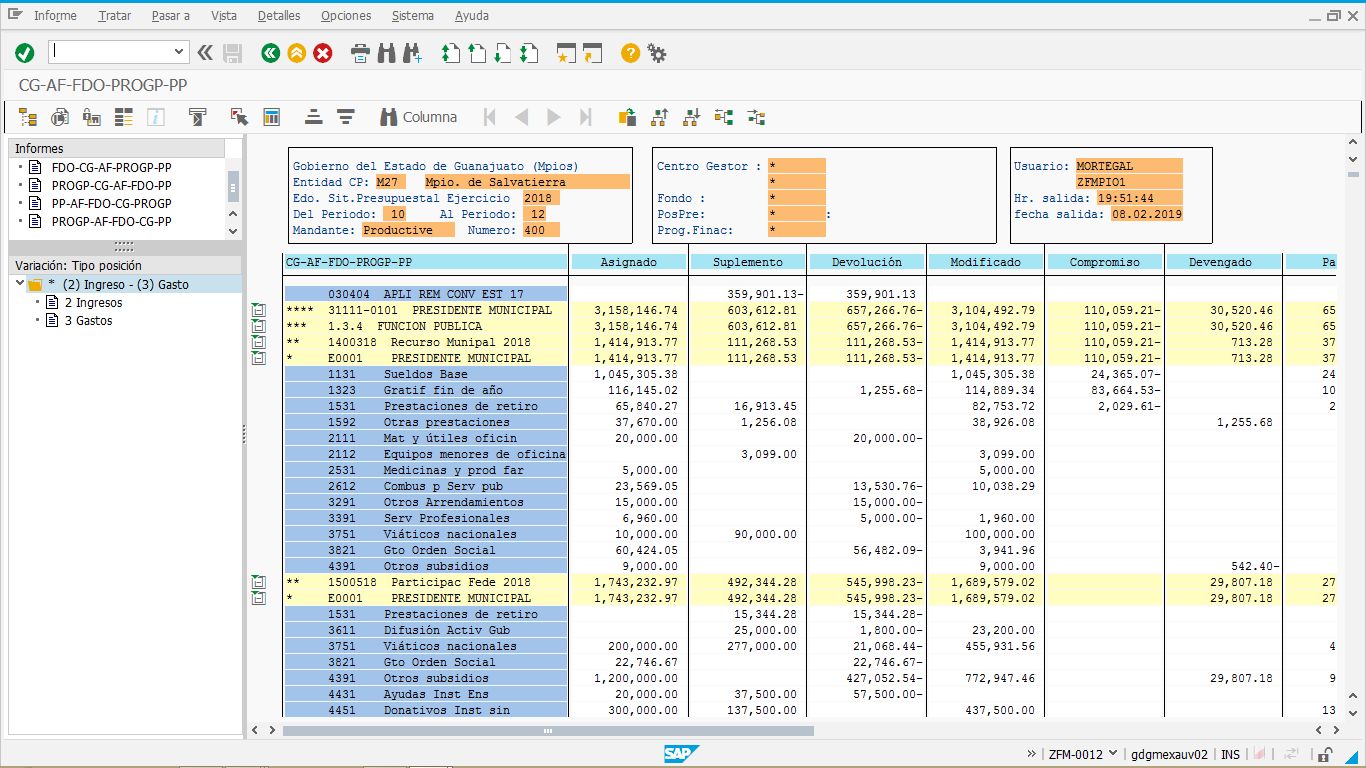 